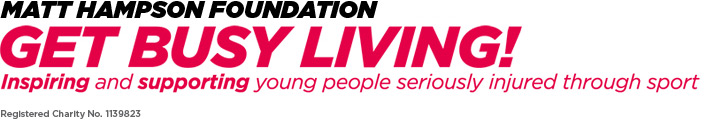 Dave Thomas
40 Heathgate Close Birstall
Leicester LE4 3GU
d.thomas980@ntlworld.com
Mobile: 0774 257 9940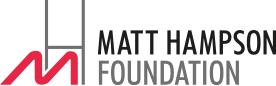 31.10.17Dear WendyI would like to thank you for inviting me into your school to speak to your pupils about Matt Hampson and the work of The Matt Hampson Foundation recently.I hope that the children enjoyed the assembly and will be able to relate the strong themes of determination, team work, respect, equality and inspiration to their school and everyday lives.  If you would like to follow up the assembly with a ‘Get Busy Living day’ or other fund raising activity for The Foundation I would be happy to support and promote this.Your pupils can access up to date information about The Foundation, its beneficiaries and ideas to support its work on the website at:
http://matthampsonfoundation.orgMy contact details are above.  If there are any further details you may require please do not hesitate to contact me.I met Matt and the team today and he will be writing to thank you (and Dave and Aimee) for the Jamie Vardy painting and with ideas for how it might be auctioned plus publicity.Yours sincerelyD.J.ThomasDave ThomasOn behalf of The Matt Hampson Foundation